ПРИЛОЖЕНИЕ 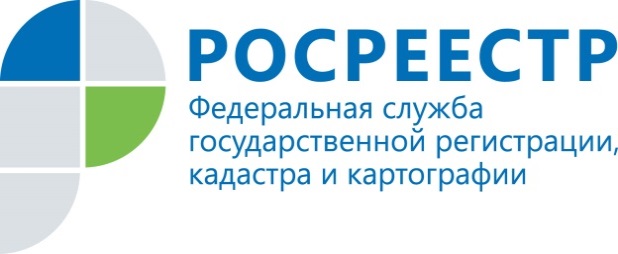 ПРЕСС-РЕЛИЗ16.03.2020 г. Руководитель Управления Росреестра по Удмуртии Фарида Зворыгина приняла участие в аппаратном совещании при главе регионаСегодня руководитель Управления Росреестра по Удмуртской Республике Фарида Зворыгина приняла участие  в расширенном аппаратном совещании при Главе Удмуртской Республики с региональными министрами, членами президиума Госсовета республики, руководителями территориальных отделений федеральных органов власти и органов местного самоуправления.В центре внимания участников совещания  -  наиболее актуальные темы, в том числе для обеспечения безопасности населения в преддверии паводка. По информации  ГУ МЧС России по Удмуртской Республике, весеннее половодье в этом году ожидается в период с 15 по 24 апреля. В зону возможного подтопления могут попасть 24 населенных пункта, 1778 жилых домов, 21 автомобильный мост, 25 участков автодорог, 16 участков железнодорожных путей, 7 ж/д мостов и 4 социально-значимых объекта. В связи с этим Управление Росреестра по Удмуртской Республике информирует граждан о том, что готово в оперативном порядке оказать услуги по получению дубликатов правоустанавливающих документов, уничтоженных вследствие чрезвычайных ситуаций, вызванных паводком, лесными пожарами и т.д.  Одним из важнейших вопросов повестки дня стала ситуация, связанная с распространением коронавируса, о которой доложил министр здравоохранения республики Георгий Щербак.   Несмотря на то, что данная ситуация находится под контролем главы республики, рекомендовано максимально сократить количество массовых мероприятий, в том числе деловых, спортивных, культурных, развлекательных, и проводить их в видеоформате или без зрителей. В связи со сложившейся сложной ситуацией с сегодняшнего дня Росреестром приостановлен всероссийский проект «Марафон Победы». Напомним, в акции планировалось охватить десятки городов с поэтапной передачей копии Знамени Победы и флага Росреестра и проведением торжественных мероприятий.Контакты для СМИПресс-служба Управления Росреестра по Удмуртской Республике8 (3412)78-63-56pressa@r18.rosreestr.ruhttps://rosreestr.ruhttps://vk.com/club161168461г.Ижевск, ул. М. Горького, 56.